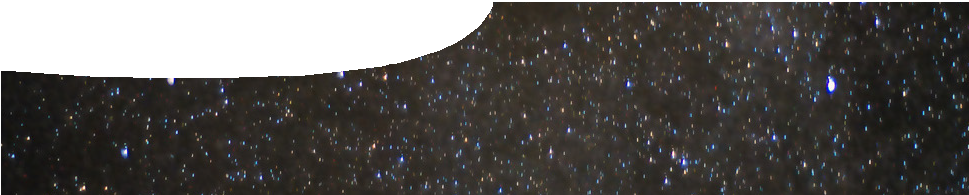 ComponentsPurposeTo show how a physicist proposes to test laws of physics.Activity summaryOutcomesStudents:explain how accurate measurement of time is used to test Einstein’s theories.Using the video, Measuring timeIn the video, Professor Andre Luiten touches on a wide range of topics in ‘new physics’. Many of these are expanded further in the background sheet, The physics behind ‘Measuring time’. Discussions with students can explore any of these ideas to a depth appropriate for the class.Technical requirementsThe video, Measuring time, requires QuickTime version 7 or later. This is a free download from www.apple. com/quicktime. The guide and background sheet require Adobe Reader (version 5 or later), which is a free download from adobe.com.AcknowledgementsImage credits:Michael McDonoughNASA, ESA, M. Livio and the Hubble Heritage Team (STScI/AURA)Thanks to Professor Andre Luiten and Professor Ian McArthur (School of Physics, The University of Western Australia).Designed and developed by the Centre for Learning Technology, The University of Western Australia.Production team: Graham Baker, Alwyn Evans, Jenny Gull, Daniel Keogh, Paul Ricketts, WarwickMathews and Michael Wheatley, with thanks to Fred Deshon, Roger Dickinson, Bob Fitzpatrick and Wendy Sanderson.SPICE resources and copyrightAll SPICE resources are available from the Centre for Learning Technology at The University of Western Australia (“UWA”). Selected SPICE resources are available through the websites of Australian State and Territory Education Authorities.Copyright of SPICE Resources belongs to The University of Western Australia unless otherwise indicated.Teachers and students at Australian schools are granted permission to reproduce, edit, recompile and include in derivative works the resources subject to conditions detailed at spice.wa.edu.au/usage.All questions involving copyright and use should be directed to SPICE at UWA.Web: spice.wa.edu.au Email: spice@uwa.edu.au Phone: (08) 6488 3917Centre for Learning Technology (M016) The University of Western Australia35 Stirling HighwayCrawley WA 6009NAMEDESCRIPTIONAUDIENCE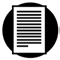 Measuring timeteachers guideThis guide suggests how to use the video, Measuring time.teachers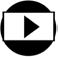 Measuring timevideoProfessor Andre Luiten explains motivations for his research to create accurate clocks.students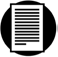 The physics behind ‘Measuring time’background sheetThis background sheet contains explanatory notes on physics concepts referenced in the video, Measuring time.teachersACTIVITY	POSSIBLE STRATEGYACTIVITY	POSSIBLE STRATEGYTeachers review the background sheet, The physics behind ‘Measuring time’, to familiarise themselves with physics concepts introduced in the video.Students view the video, Measuring time.whole classTeacher discusses issues raised by the video.teacher-led discussion